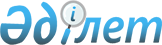 О внесении изменений и дополнений в решение районного маслихата очередной XXI сессии IV созыва N 186-4/21 от 5 февраля 2010 года "Об утверждении перечня отдельных категорий граждан района, имеющих право на социальные выплаты"
					
			Утративший силу
			
			
		
					Решение маслихата Железинского района Павлодарской области от 13 октября 2011 года N 279-4/37. Зарегистрировано Департаментом юстиции Павлодарской области 10 ноября 2011 года N 12-6-124. Утратило силу решением маслихата Железинского района Павлодарской области от 29 февраля 2012 года N 15-5/2      Сноска. Утратило силу решением маслихата Железинского района Павлодарской области от 29.02.2012 N 15-5/2.

      В соответствии со статьей 6 Закона Республики Казахстан от 23 января 2001 года "О местном государственном управлении и самоуправлении в Республике Казахстан" статьей 56 Бюджетного кодекса Республики Казахстан от 4 декабря 2008 года районный маслихат РЕШИЛ:



      1. Внести в решение Железинского районного маслихата (XXI сессия, IV созыва) от 5 февраля 2010 года N 186-4/21 "Об утверждении перечня отдельных категорий граждан района, имеющих право на социальные выплаты" (зарегистрированное в Реестре государственной регистрации нормативных правовых актов за N 12-6-85, опубликованное в районной газете "Родные просторы" 6 марта 2010 года N 10) следующие изменения и дополнения:



      в подпункте 13) слова "направленные на прохождение профессиональной подготовки и переподготовки" заменить словами "самостоятельно занятые, направленные на прохождение профессиональной подготовки, переподготовки и повышения квалификации;";

      подпункты 18), 19) исключить;

      в подпункте 25) после слов "в качестве безработных" дополнить словами "и самостоятельно занятые;";

      дополнить подпунктом 35) следующего содержания:

      "35) студенты высших медицинских учебных заведений Республики Казахстан, обучающиеся по востребованным для района медицинским специальностям и заключившие трехсторонний договор на оказание и оплату образовательных услуг с акимом района и высшим медицинским учебным заведением.".



      2. Настоящее решение вводится в действие по истечении десяти календарных дней после дня его первого официального опубликования.



      3. Контроль за выполнением настоящего решения возложить на постоянную комиссию социально-экономического развития и бюджета районного маслихата.      Председатель сессии

      районного маслихата                        Б. Аипов      Секретарь районного маслихата              В. Крутиков
					© 2012. РГП на ПХВ «Институт законодательства и правовой информации Республики Казахстан» Министерства юстиции Республики Казахстан
				